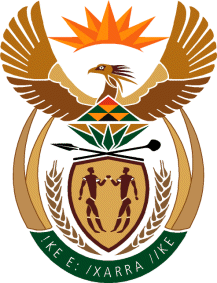 MINISTRYINTERNATIONAL RELATIONS AND COOPERATION 	REPUBLIC OF SOUTH AFRICA	QUESTION FOR written REPLY: NATIONAL ASSEMBLY (NA)DATE OF PUBLICATION: 15 NOVEMBER 20191522. Mr D Bergman (DA) to ask the Minister of International Relations and Cooperation:Whether her department entered into a rental agreement for a residence in Los Angeles in 2019; if so, why;Whether the person residing in the residence is an employee of her department; if not, what is the position in this regard; if so, in what capacity;Does the specified official earn a salary and/or allowance;What total number of days has the specified employee been at work this year? NW2846E REPLY:(1) 	The Department signed one residential lease agreement in 2019, for the accommodation of the Consul: Political. In the same period, the Department terminated one residential lease agreement prematurely, namely for the Head of Mission, following the termination of services.   (2) 	No employee resided in the Residence after 26 July 2019. (3) 	No, the specified official is not earning a salary/allowance. (4)	10 days. 